Рисунок 1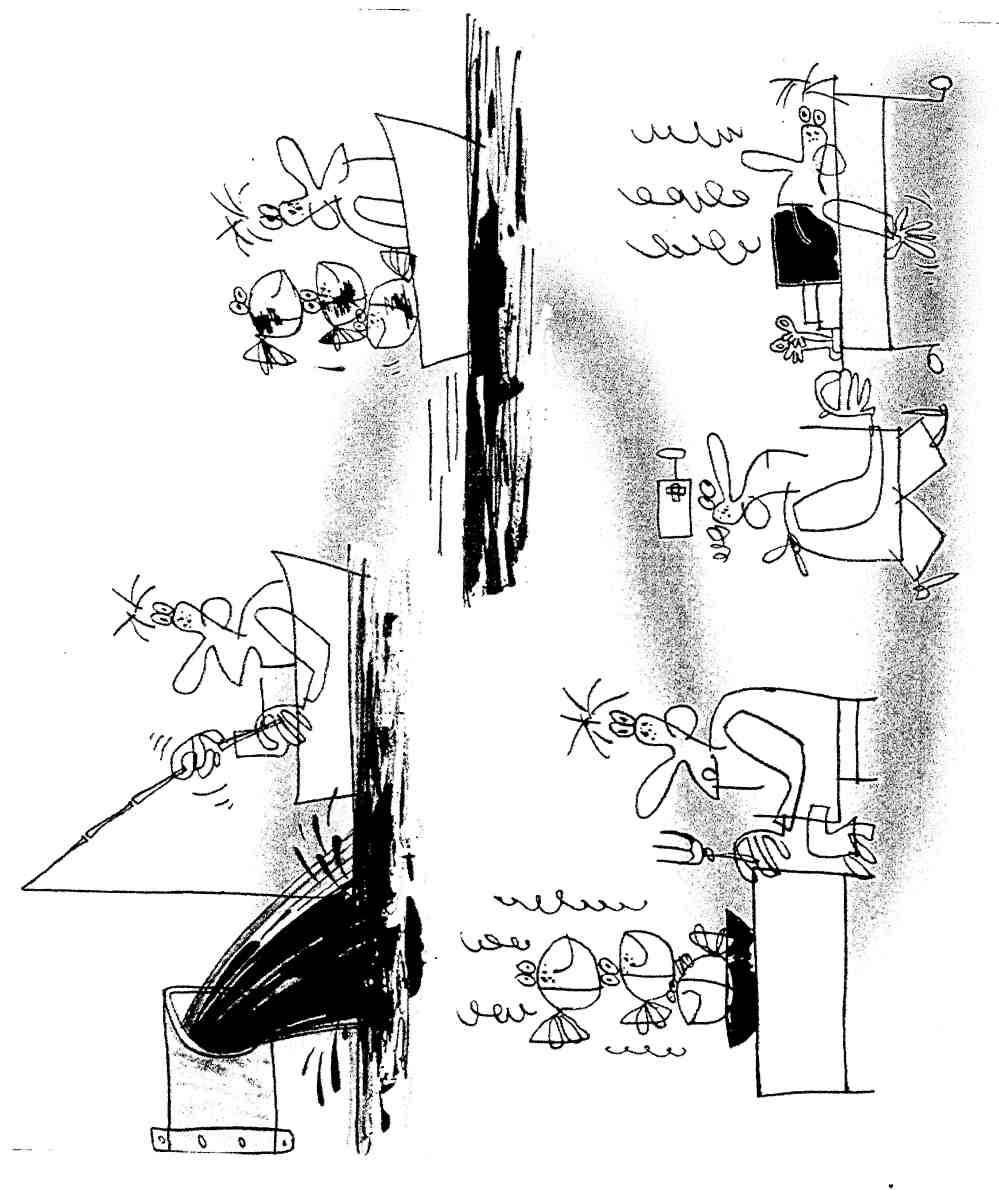 Д 4